ЧЕРКАСЬКА ОБЛАСНА РАДАГОЛОВАР О З П О Р Я Д Ж Е Н Н Я12.04.2019                                                                                         № 169-рПро нагородження Почесноюграмотою Черкаської обласної радиВідповідно до статті 56 Закону України «Про місцеве самоврядування в Україні», рішення обласної ради від 25.03.2016 № 4-32/VІІ «Про Почесну грамоту Черкаської обласної ради» (зі змінами):1. Нагородити Почесною грамотою Черкаської обласної ради:за вагомий особистий внесок у розвиток медичної галузі, багаторічну сумлінну працю, високий професіоналізм та з нагоди ювілеюза вагомий особистий внесок у розвиток освітньої галузі, багаторічну сумлінну працю та високий професіоналізм2. Контроль за виконанням розпорядження покласти на керівника секретаріату Паніщева Б. Є. та організаційний відділ виконавчого апарату обласної ради.Перший заступник голови                                                        В. ТарасенкоЗадорожну Галину Володимирівну–заступника головного лікаря комунального некомерційного підприємства «Городищенський районний центр первинної медико-санітарної допомоги» Городищенської районної ради;Громову Олену Андріївну–директора Носачівської загальноосвітньої школи І-ІІІ ступенів Смілянської районної ради.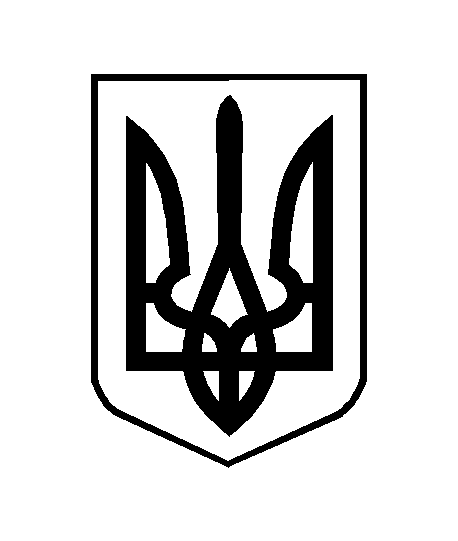 